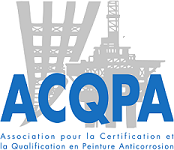 IMPRIME D’INSCRIPTION A l’EXAMEN DE CERTIFICATION ACQPA / FROSIO(Dossier à renseigner sous forme dactylographiée obligatoirement)N° ACQPA : ………………. (À renseigner par l’ACQPA)	ACTE D’ENGAGEMENT Je certifie exacts tous les renseignements donnés dans ma demande d’inscription à l’examen de certification, et m’engage à fournir toute information complémentaire si nécessaire,Je déclare avoir pris connaissance du règlement particulier de certification des Inspecteurs en anticorrosion par revêtements et m’y conformer intégralement, Je m’engage à payer à l’ACQPA les frais de certification selon le régime financier en vigueur,Je m’engage à ne pas utiliser ma certification d’une façon qui puisse nuire à la réputation de l’ACQPA et ne faire aucune déclaration concernant la certification que l’ACQPA puisse juger trompeuse ou non autorisée.REGLES DE RECEVABILITE / NIVEAUX DE CERTIFICATIONLe Comité de Certification des Inspecteurs procède à un examen préalable du dossier du demandeur afin de déterminer sa recevabilité pour se présenter à l’examen. Le niveau est déterminé selon le tableau ci-dessous.IMPORTANT – RAPPELPré requisLes candidats de niveau II et III possèdent une expérience dans le domaine de la prévention contre la corrosion par systèmes de peinture dans l’un des champs d’activité suivants : Construction et/ou opérations/maintenance de bateaux,Constructions Marine et offshore,Installations industrielles,Bâtiments,Ponts ou autres structures métalliques,Ateliers, industries du bâtiment, des procédés techniques/chimiques, et des peintures ou revêtements.AptitudesLes candidats doivent maîtriser la langue française,Les candidats doivent posséder des aptitudes physiques adéquates en termes de mobilité et vision.StageL’examen est précédé d’une série de cours de préparation à l’examen de certification des Inspecteurs. Ce stage permet d’acquérir les automatismes pour répondre rapidement et correctement aux questions de l’examen. Il ne s’agit pas d’une formation d’apprentissage de base. Dans la mesure où le candidat ne possède pas les connaissances de base, il lui est recommandé de prévoir une formation préalable pour l’amener au niveau requis.PARCOURS DE L’EXPERIENCE PROFESSIONNELLE ET INSPECTIONS DANS LE DOMAINE DE LA PREVENTION CONTRE LA CORROSION PAR SYSTEMES DE PEINTUREConnaissances pratiques Prière de compléter le tableau ci-dessous : Parcours professionnel Les éléments demandés doivent permettre de réunir des données objectivables pour délivrer la certification. Les documents suivants sont à fournir au minimum sur les 5 dernières années à la date d’envoi du dossier.Eléments de base à joindre au dossier :Curriculum vitae détaillé avec l’expérience professionnelle correspondante,Attestations des précédents employeurs (5 dernières années),Liste détaillée des missions d’inspection en renseignant le tableau ci-après (informations déclaratives confirmées par des références clients / liste de contacts tiers),Attestations de formation (dans le domaine de la peinture anticorrosion) le cas échéant,Attestions clients pour les candidats indépendants (attestation de mission avec dates)Justificatifs complémentaires (facultatifs) :Copie de rapports d’inspection.Le détail des inspections réalisées doit être fourni selon les points ci-après :Donnez la période (début et fin) du ou des projet(s) (mois/années),Donnez le nom du projet/chantier et sa localisation,Donnez l’intitulé de la mission (ex : supervision et contrôle, ingénierie et contrôles, audit, assistance technique/études en laboratoire, expertises…),Donnez le détail de votre activité d’inspection pour chaque projet,Donnez les coordonnées du contact ou référent tierce partie (client, mandataire…)
							NOMBRE DE MOIS TOTAL : Une revue du parcours professionnel en inspection pour la prévention contre la corrosion pourra être réalisée avec le candidat en amont de son admission à l’examen.BESOINS PARTICULIERSDemande de besoins particuliers dans les limites du raisonnable : …………………………………………………………………………………………………………………………………………………………………………………………………………………………………………………………………………………………………………………………………………………………………………………………………………………………………………………………………………………..…………………………………………………………TRANSMISSION DONNEES PERSONNELLESJe suis d’accord pour que soient communiqués : nom, prénom, code postal et ville, et numéro de téléphone (personnel ou professionnel) sur le site web de l’ACQPA (avec l’accord de mon entreprise le cas échéant) : OUI				 NONAdresse d’envoi du certificat :Adresse privée					Adresse professionnelle 	DOSSIER A RETOURNER ALa présente demande est à renvoyer à L’ACQPA – 10, rue du débarcadère 75017 PARIS à l’attention du Secrétariat Technique de Certification des Inspecteurs – Tél : 01 40 55 12 08 – mail : inspecteurs@acqpa.com, accompagnée des éléments suivants : Copie pièce d’identité2 photos de moins de 6 mois (obligatoire)Conditions financièresRèglement par chèque ou virement (merci de nous adresser votre bon de commande pour l’établissement de notre facture si requis par votre service comptable)Adresse de facturation à préciser si celle-ci est différente de l’adresse de livraison.Coordonnées bancaires de l’ACQPA : BTP, agence Etoile - code banque 30258 - code guichet 10000 – numéro du compte : 08000048728 - clé RIB 63 – IBAN : FR76 3025 8100 0008 0000 4872 863Tout dossier incomplet ne sera pas traitéCHOIX DU CENTRE D’EXAMEN INSAVALOR 						SEATECH   		66, Boulevard Niels Bohr					Avenue de l’UniversitéCS 52132						BP 2013269603 VILLEURBANNE Cedex				83957 LA GARDE CedexCorrespondante : Laëtitia SFERRAZZA			Correspondante : Mme MERLATTI / Mme BESSONTél : 04 72 43 84 10					Tél : 04 94 14 67 34Mail : formation@insavalor.fr				Mail : celine.merlatti@univ-tln.fr ETAT CIVIL DU DEMANDEURNom :Prénom :Date de naissance et lieu : Adresse : Code postal et ville : Téléphone : Mail personnel : ADRESSE PROFESSIONNELLERaison Sociale :Adresse :Code postal et ville : Téléphone : Mail professionnel : Personne à contacter :                                                                   Mail :Signature, nom et fonction de l’employeur ou responsableDate de la demandeSignature du demandeur précédée de la mention« lu & approuvé »NIVEAUX DE CERTIFICATIONDUREE EXPERIENCE MINIMUM REQUISEDEMANDE DU CANDIDATNiveau IAucuneNiveau II2 ansNiveau III5 ans dont au moins 2 ans en InspectionPARTIE PRATIQUEPAS DE CONNAISSANCENOTIONSMAITRISEPsychromètre, contrôle des conditions climatiques et diagramme de Mollier (ISO 8502-4)Conductimètre et pastille adhésive extraction des contaminants solubles (Méthode de BRESLE) (ISO 8502-6 et 9)Comparateur Viso-tactile (ISO 8503-1) GRIT & SHOTReconnaissance des niveaux de préparation de surface (ISO 8501-1)Jauge à flux électromagnétique pour détermination du feuil sec (ISO 19840 et ISO 2808)Appareils à variation de courants de Foucault pour épaisseur de feuil sec (ISO 2808)PIG pour mesure de l’épaisseur sèche par moyen destructif (ISO 2808)Détecteur de porosité haute tension (ISO 29601)Détecteur de porosité basse tension (ISO 29601)Adhérence par traction ou quadrillage (ISO 16276-1/2) (ISO 4624 et ISO 2409)1.DATES(du …. au …..)2.PROJETS / CHANTIERS3.MISSIONS4.DETAIL DE L’ACTIVITE5.REFERENT (client-mandataire)(Titre, nom, tél, mail)